Historian om Rama och Sita. Bakgrunden till Högtiden Diwali och berättelsen ur Ramayana. Varför hade Rama fått en gudomlig pil? _________________________________________________________________________________ _________________________________________________________________________________Vem gifter sig Rama med?_________________________________________________________________________________ _________________________________________________________________________________Vem är Bharata?_________________________________________________________________________________ _________________________________________________________________________________Vem är det som söker upp Bharathas mamma och varför?_________________________________________________________________________________ _________________________________________________________________________________Hur reagerar Rama på att kungen håller sitt löfte?Vad händer med Sita?_________________________________________________________________________________ _________________________________________________________________________________Varför kommer Hanuman till Rama?_________________________________________________________________________________ _________________________________________________________________________________Hur tar sig Hanuman till Ravanas ö?_________________________________________________________________________________ _________________________________________________________________________________Vad är det som får aporna att ge upp?_________________________________________________________________________________ _________________________________________________________________________________Vad händer när Rama skjuter iväg sin gudomliga pil?_________________________________________________________________________________ _________________________________________________________________________________Vem är egentligen Rama?_________________________________________________________________________________ _________________________________________________________________________________Varför skickade gudarna människor till Ravana?_________________________________________________________________________________ _________________________________________________________________________________Att diskutera i grupper efter att vi lyssnat på berättelsen. Monster, demoner och onda varelserI alla religioner och i alla kulturer finns ondskan representerad i någon form. Diskutera vilka olika onda varelser och krafter ni känner till. Låt tankarna flöda fritt och hitta exempel från såväl litteratur och film som från olika religioner och kulturer.Ravana beskrivs som det mest skräckinjagande man kan föreställa sig – hur beskrivs han? Jämför beskrivningen av Ravana med andra monster och demoner som ni känner till och fundera på vilka kroppsliga drag det är som gör Ravana så fruktansvärd.IdealGenom hela berättelsen om Rama och Sita betonas vikten av att hålla ett löfte. Vilka olika löften finns i berättelsen? Gör alla rätt i att hålla sina löften? Hur hade det gått om någon hade agerat annorlunda? På vilket sätt kan man lära sig om dharma av berättelsen?Dharma (ungefär ”ordning”) är ett av hinduismens centrala begrepp. Dharma är det som upprätthåller den eviga ordningen i skapelsen och begreppet innefattar allt från den enskilda människans plikt att göra och handla rätt och gott, till hur naturen är ordnadHur kan man förstå att personerna i berättelsen är ideal-bilder? 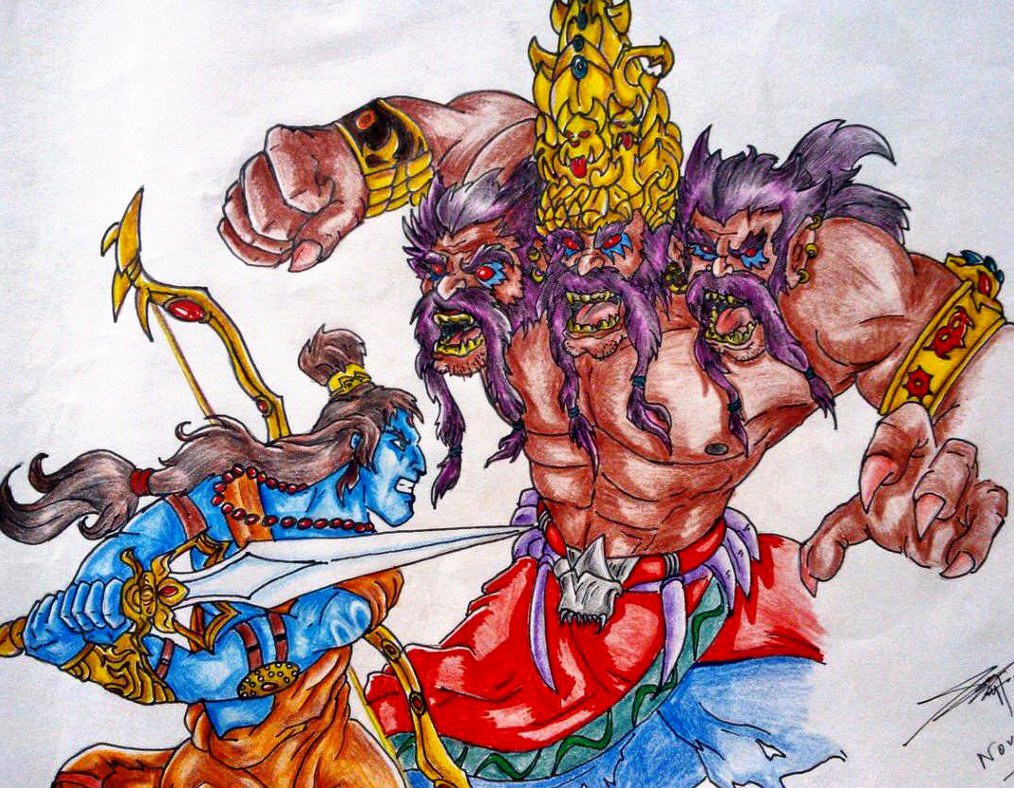 